COUR SUPRÊME DU CANADAEntre :A.G.W.AppelantetSa Majesté la Reine du chef de l’AlbertaIntiméeTraduction française officielleCoram : Les juges Abella, Moldaver, Gascon, Côté et BrownR. c. A.G.W., 2018 CSC 9, [2018] 1 R.C.S. 263A.G.W.	Appelantc.Sa Majesté la Reine du chef de l’Alberta	IntiméeRépertorié : R. c. A.G.W. 2018 CSC 9No du greffe : 37795.2018 : 16 février.Présents : Les juges Abella, Moldaver, Gascon, Côté et Brown.en appel de la cour d’appel de l’alberta 	Droit criminel — Appels — Verdict déraisonnable — Interprétation erronée de la preuve — Accusé déclaré coupable d’agression sexuelle — Conclusion de la Cour d’appel portant que le juge du procès a bien évalué la preuve et que le verdict n’était pas déraisonnable — Déclaration de culpabilité confirmée.	POURVOI contre un arrêt de la Cour d’appel de l’Alberta (les juges Berger, Martin et Strekaf), 2017 ABCA 247, [2017] A.J. No. 808 (QL), 2017 CarswellAlta 1401 (WL Can.), qui a confirmé la déclaration de culpabilité pour agression sexuelle prononcée contre l’accusé. Pourvoi rejeté.	Jim Edgett, Dean Zuk et Andrew Stewart, pour l’appelant.	Julie Morgan, pour l’intimée.	Version française du jugement de la Cour rendu oralement parLa juge Abella — L’appel est rejeté pour les motifs exposés par les juges majoritaires de la Cour d’appel.	Jugement en conséquence.	Procureurs de l’appelant : Zuk Stewart Edgett Criminal Barristers, Calgary.	Procureur de l’intimée : Justice and Solicitor General, Appeals, Education & Prosecution Policy Branch, Calgary.Référence : R. c. A.G.W., 2018 CSC 9, [2018] 1 R.C.S. 263Appel entendu: 16 février 2018Jugement rendu : 16 février 2018Dossiers : 37795Motifs de jugement :(par. 1)La juge Abella (avec l’accord des juges Moldaver, Gascon, Côté et Brown)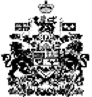 